Mélyen Tisztelt Széchenyi István Úrnak nyílt levelemet írom.Úgy gondolom, az elődás tökéletesen a reformkor aktuális kérdéseit veti fel, melyek a következők: idegen uralom alatt élünk, mely élősködő, a magyarságot elnyomó. Egyértelmű konfliktusokat tár elénk; az első pontja a nemzeti kérdés. Az a gondolat, hogy ki a magyar és ki nem – az a magyar, aki annak vallja magát és aki kiérdemli, ezért például nem idegenek Melinda bátyjai. A második összetűzés a hatalom megszerzése illetve megtartása. Katona József a nemesség magatartásával sem elégedett, keserűen fakad ki az ingadozó vagy udvarhű urak ellen. Tiborc panasza a jobbágyság évszázados nyomorát és kegyetlen sorsát tárja föl. Bánk olyan kettősséget hordoz, ami Katona korában sok konfliktus forrása volt. Viselkedésében összeütközik a feudalizmus és a haladás kettőssége. A dráma bemutatja, hogy a személyes és nemzeti méltóságokat nem tiporják el. A szerző utolsó drámájának sikerei halála után kezdődnek. 1833-ban Kassán arat sikert, majd 1848-ban vele ünnepel a forradalom. Igen jellemző, hogy az alkotmányosság eszményének újjáéledésekor ismét fontos szerepet kap a Bánk bán: 1861-ben Erkel operaváltozatának színpadra állítása is túlmutatott a darab művészi jelentőségén. Így vált a mű egy, a hármas (Bánk bán, Szózat, Himnusz) keletkezése szerint legelső, elfogadottságában legutolsó darabjává. Ez az újra és újra megmutatkozó politikai súly ékes bizonyítéka annak, hogy Katona valóban kiváló érzékkel, a lényeget pontosan megragadva jeleníti meg saját korának és –talán nem túlzás- teljes századának jellegzetes magyar történelmi-társadalmi problémát.Szívélyes üdvözlettel:Pál utcai lányok                                          Kelt: Budapest, 2017. március 15.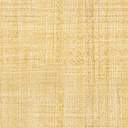 